БЮДЖЕТДЛЯ ГРАЖДАН_____________________________________________________________________________К ПРОЕКТУ РЕШЕНИЯ МС МО ОСТРОВ ДЕКАБРИСТОВ «ОБ ИСПОЛНЕНИИ МЕСТНОГО БЮДЖЕТА ВНУТРИГОРОДСКОГО МУНИЦИПАЛЬНОГО ОБРАЗОВАНИЯ САНКТ-ПЕТЕРБУРГА МУНИЦИПАЛЬНЫЙ ОКРУГ ОСТРОВ ДЕКАБРИСТОВ ЗА 2018 ГОД»       			 МО  Остров Декабристов                                   СОДЕРЖАНИЕ1. Вводная часть……………………………………………………………………………….3         1.1 Основные характеристики муниципального образования……………………….32.  Основные показатели социально-экономического развития…………………………...53.  Основные задачи и приоритетные направления бюджетной политики……………….94.   Основные характеристики проекта бюджета……………………………………………95.   Доходы бюджета…………………………………………………………………………106.   Расходы бюджета………………………………………………………………………...137.   Глоссарий…………………………………………………………………………………291.1. Основные характеристики муниципального образования    Санкт-Петербург имеет статус города	федерального значения в соответствии с Конституцией Российской Федерации.     Территория Санкт-Петербурга разделена на 18 административно-территориальных единиц районов Санкт-Петербурга. В границах районов располагается 111 внутригородских муниципальных образований (в соответствии с Законом Санкт-Петербурга «О территориальном устройстве Санкт-Петербурга»).     Внутригородское муниципальное образование Санкт-Петербурга муниципальный округ Остров Декабристов располагается в Василеостровском районе Санкт-Петербурга.    Общая площадь территории муниципального образования МО Остров Декабристов составляет 627,9 га.     По данным Петростата на 1 января 2018 года численность населения муниципального образования составляет 62 862 человека – мужчины 44%, женщины 56%.	     Дети до 18 лет - 9706 человек                                              Ветераны – 2000 человек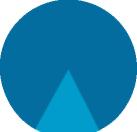 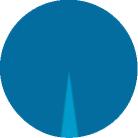   Граница муниципального округа Остров Декабристов проходит от реки Смоленки по оси реки Малой Невы до Невской губы, включая Северный остров, далее по берегу Невской губы до левого протока устья реки Смоленки, далее по оси левого протока устья реки Смоленки и по оси реки Смоленки до реки Малой Невы. На территории муниципального образования МО Остров Декабристов расположены:Жилых домов – 135Новые жилые кварталы: ЖК «Самоцветы», лофт квартал «Докландс»ТСЖ – 30ЖСК – 3815 спортивных площадок53 детских площадок12 детских садов5 общеобразовательных школАкадемическая гимназия УниверситетаСпортивная школа-интернат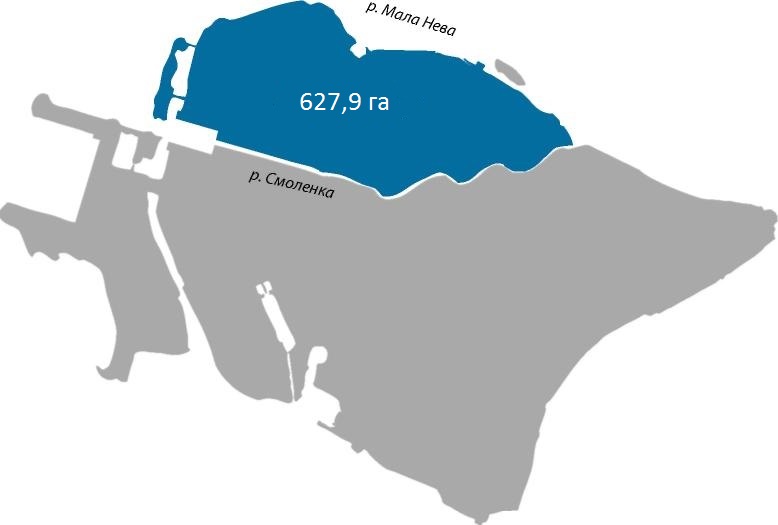 Детско-юношеская спортивная школаШкола гуманитарного развитияПоликлиника для взрослых №3Детская поликлиника №24Психоневрологический дом ребенка №6Центр для детей-сирот и детей, оставшихся без попечения родителей, №402 библиотеки, в т.ч. 1 для детейСоциально-досуговое отделение для граждан пожилого возрастаОтделение профилактики безнадзорности несовершеннолетнихОтделение дневного пребывания несовершеннолетнихЦентр творческого развития и гуманитарного образования на ВасильевскомМолодежный клуб «Белый медведь»Промышленные предприятия: морской завод «Алмаз», институт Гипромашобогащение, завод им. М.И. Калинина4 спортивных учреждения: «Планета Фитнес», спортивно-оздоровительный центр «Приморский», бассейн Сок СПб  Городской морской школы РОСТО, фитнес – центр SpartaЗАГС Василеостровского районаУправляющие компании ЗАО «Сити-Сервис», «Созвездие», «Возрождение», «Стилес»,ЖКС-1Крупные торговые сети : «Лента»,  «Пятерочка», «Перекресток», «Компьютерный Мир»,  «Цветоптторг»Торговые комплексы: «Спар», «Платформа», «Строитель», «Приморский»Универсамы: «Эсти», «Гаванский» 2.  Основные показатели социально-экономического развития      Среднесрочный прогноз социально-экономического развития внутригородского муниципального образования Санкт-Петербурга муниципальный округ Остров Декабристов разрабатывается ежегодно на очередной финансовый год и плановый трехлетний период. Разработка Прогноза проводится Финансовым органом муниципального образования МО Остров Декабристов.      Прогноз социально-экономического развития внутригородского муниципального образования Санкт-Петербурга муниципальный округ  Остров Декабристов на 2018 год и на плановый период 2019 и  2020 годов разработан в соответствии с основными 	положениями Бюджетного послания Президента Российской Федерации Федеральному Собранию Российской Федерации  « О бюджетной политике в 2017-2019 годах», и на основе данных социально-экономического развития текущего года и тенденции развития экономики и социальной сферы на 2018 год и плановый период 2019 и 2020 годов, в соответствии с проектом закона Санкт-Петербурга «О бюджете Санкт-Петербурга на 2018 год и на плановый период 2019 и 2020 годов».    Основными задачами социально-экономического развития муниципального образования является: формирование единства между жителями муниципального образования в достижении благоприятных отношений в публичности управления, осуществлении жителями своей власти, повышения безопасности территории проживания, создание благоприятных условий проживания. Показатели прогноза социально-экономического развития муниципального образования приведены в таблице 1.Итоги социально-экономического развития муниципального образования за отчетный финансовый год приведены в таблице 2.3. Основные задачи и приоритетные направления бюджетной политикиЦелью Основных направлений бюджетной политики является определение условий, принимаемых для составления проекта местного бюджета на 2018 год, основных подходов к его формированию и общего порядка разработки основных характеристик и прогнозируемых параметров местного бюджета, среднесрочного финансового плана, а также обеспечение прозрачности и открытости бюджетного планирования.Задачами Основных направлений бюджетной политики является определение подходов к планированию доходов и расходов местного бюджета.Основными результатами реализации бюджетной политики является обеспечение долгосрочной сбалансированности бюджета муниципального образования, получение запланированных доходов в бюджет, оптимизации расходов бюджета, формирование "Бюджета для граждан".Бюджетная политика муниципального образования направлена на обеспечение исполнения существующих обязательств муниципального образования и подразумевает:- определение основных параметров бюджета муниципального образования, исходя из ожидаемого прогноза поступления доходов и допустимого уровня дефицита бюджета муниципального образования;- постоянную работу по повышению эффективности бюджетных расходов  и обеспечению целевого расходования бюджетных средств;- обеспечение сбалансированного распределения финансовых ресурсов между текущими расходами и расходами развития;- повышение эффективности организации финансового менеджмента в органах муниципального образования;- повышение бюджетной грамотности населения муниципального образования.Реализация основных направлений бюджетной политики муниципального образования позволит сформировать оптимальную структуру расходов бюджета муниципального образования.4. Основные характеристики бюджета, 2018 год, тыс. руб.Бюджет внутригородского муниципального образования Санкт-Петербурга муниципальный округ Остров Декабристов на 2018 год формировался на один год согласно «Положению о бюджетном процессе во внутригородском  муниципальном образовании Санкт-Петербурга муниципальный округ Остров Декабристов».Основные характеристики   бюджета муниципального образования МО Остров Декабристов за 2018 год представлены в таблице 3.Таблица 3.  Основные характеристики  бюджета муниципального образования МО Остров Декабристов за 2018  год, тыс. руб.5. Доходы бюджетаДоходы бюджета – поступающие в бюджет денежные средства. К доходам бюджетов относятся налоговые доходы, неналоговые доходы и безвозмездные поступления.Налоговые доходы формируются за счет налоговых отчислений, имеют законодательно (нормативно) установленные процентные отчисления от налогооблагаемой базы и распределение между бюджетами различного уровня. В 2018 году налоговые доходы формировали более  77% доходной части муниципального образования МО Остров Декабристов.Неналоговые доходы формируются за счет неналоговых поступлений, к которым относятся: доходы от использования или продажи имущества, находящегося в муниципальной собственности, сдачи в аренду, штрафы и т.д.Безвозмездные поступления в бюджете муниципального образования МО Остров Декабристов – это субвенции из бюджета Санкт-Петербурга, объем и направление которых соответствуют тому, что предусмотрено в законе о бюджете Санкт-Петербурга в соответствующем периоде. Доходы бюджета муниципального образования формируются в соответствии с бюджетным законодательством Российской Федерации, законодательством о налогах и сборах и законодательством об иных обязательных платежах, с учетом Основных направлений налоговой политики Санкт-Петербурга.Составляющие доходной части бюджета муниципального образования  МО Остров Декабристов в 2018 году представлены в таблице 4.Таблица 4. Составляющие доходной части бюджета муниципального образования в 2018 году, тыс. руб.Основные доходные источники бюджета муниципального образования МО остров Декабристов на 2018 год представлены в таблице 5. Таблица 5. Основные доходные источники бюджета муниципального образования на 2018  год, тыс. руб.6.  Расходы бюджетаФормирование расходов бюджета муниципального образования МО Остров Декабристов осуществляется в соответствии с расходными обязательствами, обусловленными законами Санкт-Петербурга, нормативными правовыми актами местной администрации МО Остров Декабристов.Решением муниципального совета МО Остров Декабристов о бюджете муниципального образования на 2018 год расходы были утверждены в следующих разрезах:-  ведомственная структура – распределение бюджетных ассигнований по главным распорядителям бюджетных средств (ГРБС), разделам, подразделам, целевым статьям, группам видов расходов;- распределение бюджетных ассигнований местного бюджета МО Остров Декабристов по разделам, подразделам, целевым статьям, группам видов расходов классификации расходов бюджета на 2018 год.РАСХОДЫ БЮДЖЕТА ПО ВЕДОМСТВЕННОЙ СТРУКТУРЕРасходы бюджета муниципального образования МО Остров Декабристов на 2018 год по ГРБС представлены в таблице 7.Таблица 7. Расходы  бюджета муниципального образования МО Остров Декабристов на 2018 год по ГРБС, тыс. руб.РАСХОДЫ БЮДЖЕТА ПО РАЗДЕЛАМ КЛАССИФИКАЦИИ БЮДЖЕТАВ таблице 8 приведены расходы  бюджета муниципального образования МО Остров Декабристов за 2018 год по единым для бюджетов бюджетной системы Российской Федерации разделам классификации расходов бюджета.Таблица 8. Расходы  бюджета муниципального образования МО Остров Декабристов за 2018 год по разделам классификации расходов бюджета, тыс. руб.    Наиболее значимые объемы ассигнований в 2018 году были предусмотрены по следующим направлениям:благоустройство – 59 433,5 тыс. руб. или 45,21% в общей сумме расходов бюджета;социальная политика – 18 327,9 тыс. руб. или 13,94% в общей сумме расходов бюджета;культура – 16 419,8 тыс. руб. или 12,49% в общей сумме расходов бюджета;физическая культура и спорт – 2 832,9 или 2,16% в общей сумме расходов бюджета;средства массовой информации – 2 000,0 тыс. руб. или 1,53% в общей сумме расходов бюджета.     Бюджет  муниципального образования МО Остров Декабристов за 2018 год сформирован на основе муниципальных программ, которые определяются в качестве основы формирования  бюджетов в соответствии с Бюджетным кодексом Российской Федерации.Перечень муниципальных программ муниципального образования МО Остров Декабристов за 2018 год представлен в таблице 9.Таблица 9. Перечень муниципальных программ муниципального образования МО Остров Декабристов за 2018 год.(тыс. руб.)      Объем расходов  бюджета муниципального образования МО Остров Декабристов за 2018 год на муниципальные программы составляет 81 314,9 тыс. руб.Наиболее значимые по объему расходы были предусмотрены по следующим программам:-     Осуществление благоустройства территории внутригородского муниципального образования Санкт-Петербурга муниципальный округ Остров Декабристов – 59 433,5 тыс. руб. (45,2% в сумме расходов бюджета), в т. ч.:Ремонт асфальтобетонного покрытия площадью 10101,0 кв. м по следующим адресам:ул. Кораблестроителей, д.44/2 лит. А - д.44/1 лит. А, д.35/5,35/1, д.40/2, д.44/2, д.37, д.38/3, ул. Наличная, д.44/4(школа №9) - футбольное поле, ул. Наличная, 44/4 (школа №9), ул. Кораблестроителей, д.37/1 проезд, д.37/4 -д.39, пер. Декабристов, д.8,ул. Железноводская, д.54, np KИMa д.4, ул. Кораблестроителей д.40/2 -Морская наб. д. ЗЗ,  ул. Кораблестроителей д.31/3, лит. А (детская поликлиника №24), ул. Кораблестроителей д. ЗЗ лит. А (телефонная станция), ул. Кораблестроителей д.31 (хоз. блок) - Наличный проезд, Морская наб. д.37/5, д.43, ул. Кораблестроителей д.35-31, д.40 к. 1,д.39,д.4б,ул. Капитанская д.5- Морская наб. д.23-25, д.35к.6,д.35к.2, д.39 к.1, лит. Б;Заделка трещин в асфальтобетонном покрытии объемом 5626 м по следующим адресам:Кораблестроителей д.29к.1, д.37, д.35, д.39, д.29 к.4, д. 3б, д.38, д.40к. 1, д.46 к.1,Морская д.41-43-45, д.35 к.2, д.35 к.1,Наличная д.40 к. 7, д.40к.2, д.40к,5;Ямочный ремонт объемом 475 м по следующим адресам:Кораблестроителей д.37, д.29/5, Наличная д.40/7, д.49, д.40/2,Железноводская д.29, д.62, д.33-35, Каховского д.7/2, КИМа д.26, д.28, д.13,Новосмоленская д.1, Наличная д.40 к.5, Наличная д.48, Кораблестроителей д.40 к.1Итого было израсходовано 15 764,10 тыс. руб.На ремонт пешеходных дорожек площадью 364 кв. м было израсходовано 1 254,9 тыс. руб. по следующим адресам:ул. Кораблестроителей д.29/2 - футбольное поле, Морская наб. д.ЗЗ - ул. Кораблестроителей д.40/2, пер. Декабристов д.8, д.10, Морская наб. д.39, д.43,ул. Наличная д.40 к.2 - ул. Наличная д.42 лит. А,Морская наб. д.ЗЗ-ул. Кораблестроителе д.40 к.2, Морская наб. д.ЗЗ, пр. КИМа д.13.Кораблестроителей д.29к.1, д.37, д.35, д.39, д.29 к.4, д.36, д.38, д.40к. 1,д.4б к.1,Морская д.41-43-45, д.35 к.2, д.35 к.1,Наличная д.40 к. 7, д.40к.2, д.40к.5;  Кораблестроителей д.37, д.29/5, Наличная д.40/7, д.49, д.40/2,Железноводская д.29, д.62, д.33-35, Каховского д.7/2, КИМа д.26, д.28, д.13, Новосмоленская д.1,Наличная д.40 к.5, Наличная д.48, Кораблестроителей д.40 к.1На установку, содержание и ремонт ограждений газонов протяженностью 1433 м было израсходовано 1538 тыс. руб. по следующим адресам:Морская наб. д.ЗЗ (Н-2м,Н -0,8м), пр. КИМа д.5/34 (Н-0,2), пер. Декабристов д.8, д.10 (Н-0,5,Н-0,2м),ул. Кораблестроителей д.38 к.З - ул. Капитанская д.З, пер. Декабристов д.8, д.10,Морская наб. д.ЗЗ, д.37, д.41, ул. Наличная д.40 к.2 - ул. Наличная д.42 лит. А, ул. Кораблестроителей д.44 к.2, д.29к.1, пер. Каховского д.8, ул. Наличная д.51.На устройство искусственных неровностей на проездах и въездах на придомовых и дворовых территориях в количестве 60,5 м. было израсходовано 449,0 тыс. руб. по следующим адресам:Морская наб. д.45,ул. Наличная д.48, 40 к.7, д.40 к.4,ул. Кораблестроителей д.44. к.2,д.35,ул. Железноводская д.54, Морская наб. д.33 - ул. Кораблестроителей д.40 к.2, ул. Наличная д.44 к.4- ул. Кораблестроителей д.31. На установку, демонтаж и содержание малых архитектурных форм, уличной мебели и хозяйственно-бытового оборудования в количестве 62 ед. было израсходовано 1519,70 тыс. руб. по следующим адресам:Скамейки в количестве 21 штук:Морская наб. д.33 (10 шт.), пер. Декабристов д.8 (5 шт.), ул. Кораблестроителей д. 37к.1,Морская д.ЗЗ - Кораблестроителей д.38к.2Урны в количестве 21 штук:Морская наб. д.ЗЗ (10 шт.), пер. Декабристов д.8 (5 шт.), ул. Кораблестроителей д.37 к.1.Морская наб. д.ЗЗ - ул. Кораблестроителей д.38 к.2Вазоны в количестве 2 штук:Морская наб. д.ЗЗ - ул. Кораблестроителей д.38/2.Ограничители в количестве 18 штук:пр. КИМа д.4, Морская наб. д.25, Морская наб. д.41, ул. Кораблестроителей д.44/2.МАФ (демонтаж, утилизация):ул. Кораблестроителей д.29/4, д.35/1, д.39/1, д.44/2, ул. Налич¬ная Д.40/4, Морская наб. д.41-43-45.На ликвидацию несанкционированных свалок бытовых отходов и мусора в количестве 300 т. было израсходовано 646,8 тыс. руб..На уборку территорий муниципального образования площадью 158030 кв.м было израсходовано 9 570,0 тыс. руб.На устройство газонов площадью 630 кв.м было из-расходовано 327,90 тыс. руб. по следующим адресам: пр. КИМа д.13, Морская наб. д.ЗЗ, ул. Наличная д.40 к.2 -ул. Наличная д.42 лит. А.На посадку цветов в количестве 4685 шт. было из-расходовано 137,0 тыс. руб. по следующим адресам: ул. Наличная 40/2-40/4, 40/5-40/7, ул. Кораблестроителей 29/5 - ул. Наличная 40/7,ул. Кораблестроителей д.29/4,29/1-29/2, 35/5, 35/1-37/1, 38/1,46, Морская наб. 39, д.ЗЗ,Новосмоленская наб.1, ул. Железноводская д.62 -58На посадку деревьев и кустов в количестве 1007 шт. было израсходовано 799,30 тыс. руб. по следующим адресам:Морская наб. д.ЗЗ, ул. Железноводская д.10, д.14, д.20, ул. Наличная д.40 к.2 - ул. Наличная д.42 лит. А,ул. Кораблестроителей д.35, д.36, д.38 к.1, д.46, д.37 к.4 - д.39, Морская наб. Д.43-Д.45,пр. КИМа д.4-ул. Железноводская д.38, пр. КИМа д.4 - ул. Железноводская д.62.На содержание цветников и обрезку деревьев и кустов было израсходовано 1781,50 тыс. руб.:ул. Железноводская 62-58, ул. Кораблестроителей 29/4 (двор), пр. КИМа д.7/19, д.9,11-13,Морская наб. д.41,43, ул. Кораблестроителей д. 39,37,35,38/3-31,ул. Кораблестроителей д.29/5 - ул. Наличная д 40/7, ул. Железноводская 42-46,31-29, ул. Наличная 51.На удаление аварийных, больных деревьев в коли¬честве 145 шт. было израсходовано 3281,50 руб.На обустройство, ремонт, демонтаж, утилизацию детских площадок и зоны отдыха было израсходовано 19880,50 тыс. руб. по следующим адресам:пер. Декабристов 8, Морская наб.ЗЗ, пр. Кима 13, КИМа д.28,д.7/19.Наличная д.49, д.40/1, ул. Кораблестроителей д.38 к.1, д.40 к.1, 29 к.1, д.29 к.2, д.35 к.1, Д.37-Д.39, д.46, д.39, пр. КИМа д.11-13, д.28,Морская наб. д.39 к.1, д.41, д.ЗЗ, пер. Каховского д.5, ул. Кораблестроителей д.37 к.1,Морская наб. д.ЗЗ, ул. Кораблестроителей д.35, лит. В (Русич),ул. Железноводская д.25-27,ул. Кораблестроителей д.37 (Айболит), Морская наб. д.ЗЗ, пер.Декабристов д.8,Морская наб. д.41, ул. Кораблестроителей д.37/1, д.35.Зона отдыха: Кораблестроителей д.37 к.1.На завоз песка на детские площадки в количестве 132 куб.м, было израсходовано 141,30 тыс. руб. по следующим адресам:Адмиральский проезд 6, Морская наб. 41,33, 37/5,35/3,39,35/6,37/2, пр. КИМа 11,7/19,28,ул. Одоевского 28, ул. Кораблестроителей 29/1,29/4, 37,36,39, 38/1,40/1,46,35,42,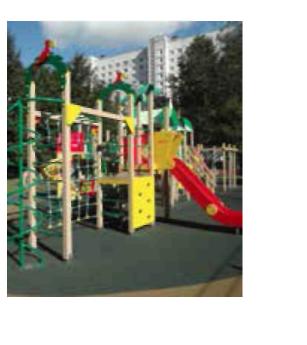  ул. Железноводская 20,15,42 - 46,58-62, пер. Каховского 10,7, ул. Капитанская 5,3, пер. 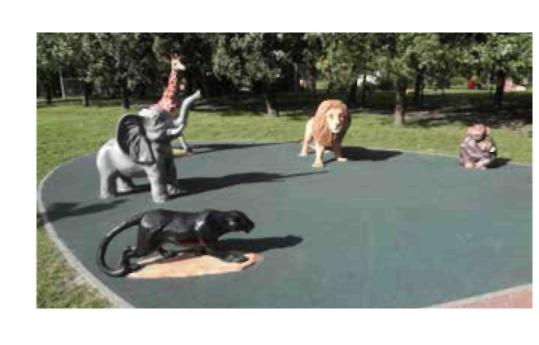 Декабристов 8, ул. Наличная 40/5,40/2.   Работа с населением в 2018 году проводилась по нижеследующим муниципальным программам:•	Проведение работ по военно-патриотическому воспитанию граждан (затрачено 356,2 тыс. руб.).•	Организация и проведение местных и участие в организации и проведении городских праздничных и иных зрелищных мероприятий (затрачено 10652,5 тыс. руб.).•	Организация и проведение мероприятий по сохранению местных традиций и обрядов (затрачено 1218,5 тыс. руб.).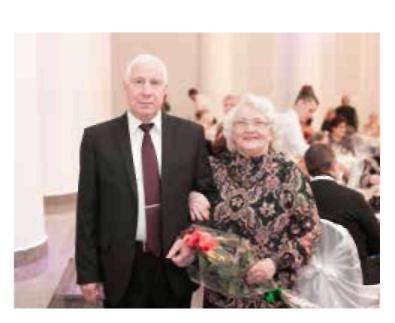  •    Организация и проведение официальных физкультурных мероприятий, физкультурно-оздоровительных мероприятий и спортивных мероприятий муниципального образования (затрачено 2832,8 тыс.).•	Организация и проведение досуговых мероприятий для жителей муниципального образования (затрачено 4548,7 тыс. руб.).•	Организация мероприятий по профилактике детского дорожно-транспортного травматизма (затрачено 372 тыс. руб.).Подробнее о мероприятиях, проводимых в рамках вышеуказанных муниципальных программ:В 2018 году для 1035 жителей муниципального образования были организованы 23 автобусные экскурсии, одна 2-х дневная экскурсия в город Москва, а для членов общества «Садоводы» была организована теплоходная экскурсия на остров Валаам.•	для 400 ветеранов Великой отечественной войны было проведено 2 праздничных мероприятия с концертом и банкетом, кроме этого,•	2000 ветеранов, проживающих на округе, получили адресную, поздравительную открытку и подарочный сертификат для покупок в магазине на сумму 1 500 рублей;•	В честь празднования Дня Победы для всех жителей округа было организовано уличное гуляние и приобретено 594 билета на концерт в БКЗ «Октябрьский»;•	для участия в акции «Бессмертный полк» по заявкам 6-ти жителям изготовили штендеры с фотографиями ветеранов ВОВ•	в честь 35-летнего юбилея со дня образования общества «Бывшие малолетние узники фашистских концлагерей» для членов общества было организовано чаепитии и концерт, на котором было вручено 80 подарочных наборов.•	В праздничном мероприятии, посвященном Дню России, приняли участие 200 человек (преподаватели школ, воспитатели ДОУ, медицинские работники);•	Ко Дню Знаний было организовано уличное гулянии для детей и родителей проживающих на территории муниципального округа. Кроме этого, во всех школах, распо-ложенных на территории муниципального округа, 540 первоклассников получили подарки;•	720 жителям округа, которые отмечали свой юбилейный день рождения, были вручены поздравительные открытки и ценные подарки;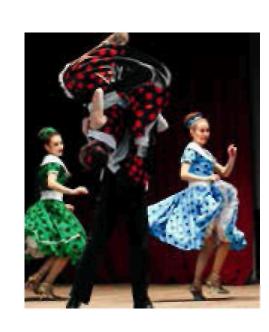 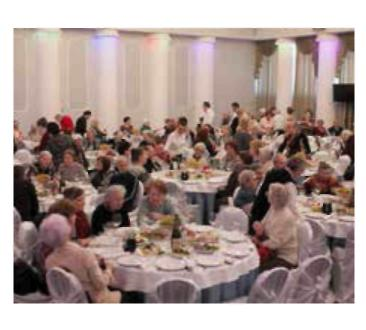 •	в 2018 году 20 парам, справившим 50 летний юбилей совместной жизни, были вручены подарочные сертификаты на сумму 3 000 рублей на покупки в супермаркете «Лента».•	1062 жителя муниципального округа посетили театры и концертные залы Санкт-Петербурга•	К новому году 400 почетных жителя округа получили подарок к Новому году - календарь; 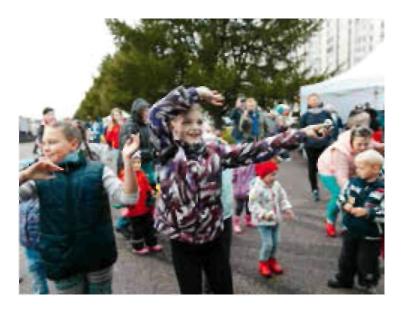 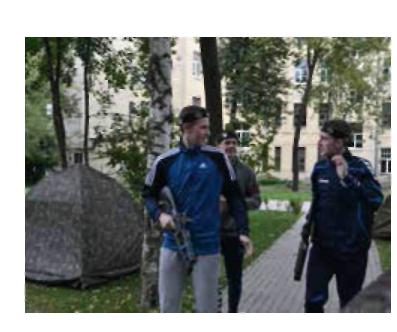 • традиционно, к памятной дате «Декада инвалидов» члены общественных организаций «Общество инвалидов», «Общество диабет», «Общество слепых» получили 410 подарочных наборов. Для 45 членов общества глухих было организовано праздничное чаепитие с вручением подарков;•	для 100 членов общества «Дети войны» было организовано 2 чаепития с концертами. Мероприятия для детей и подростков.   С целью профилактики ДТП для 280 детей младшего возраста была организована и проведена игровая программа «Мобильный автодром». Также было приобретено 440 све-товозвращающих элементов.  Для воспитанников детских дошкольных заведений было проведено 13 спектаклей «Приключение светофора» и выдано 1 300 световозвращающих браслета.•	211 медалей и подарков «Новорожденный - 2018»было торжественно вручено молодым семьям.•        Для детей из малообеспеченных семей, опекаемых, приёмных и многодетных семей было выдано 300	сладких подарков и 139 билетов на новогоднее представление.•	Для детей, находящихся в летнем лагере на базе школы №586, было организовано 3 экскурсии в музей метрополитена (180 человек).Ежемесячно для детей в возрасте от 0 до 3-х лет с родителями проводились познавательные игры в школе «Семьеведения».	Мероприятия по физической культуре и спорту.•	В 2018 году 240 человек получили абонементы на занятия плаванием в бассейне.•	60 человек посещали суставную гимнастику.•	40 молодых мам с маленькими детьми посещали спортивные занятия «Весёлая физкультура».•	В летний период 27 человек посещали бассейн в спортивном клубе «Планета Фитнесс».•	48 человек с удовольствием посещали тренировки «Скандинавская ходьба».•	Учащиеся школ № 10,18,586,576,16 приняли участие в турнире по Лазертагу.•	Для подростков 15-17 лет был организован выезд на территорию ВК РОО МПК «Сестрорецкий рубеж» в рамках военно-патриотического воспитания. Информирование населения о деятельности МО. Издание и выпуск газеты «Муниципальный вестник МО Остров Декабристов».Информирование осуществляется в соответствии с Федеральным законом «Об обеспечении доступа к информации о деятельности государственных органов и органов местного самоуправления», с Положением об обеспечении доступа к информации о деятельности муниципального совета МО Остров Декабристов через: обнародование информации в газете «Муниципальный вестник МО Остров Декабристов», размещение информации на сайте муниципального образования, размещение на стендах, через библиотечные и архивные фонды, присутствие граждан на заседаниях муниципального совета, предоставление информации пользователям по их запросам. На издание и выпуск газеты «Муниципальный вестник МО Остров Декабристов» и Спецвыпуски в 2018 году было израсходовано 2 млн. руб., выпущено 18 текущих номеров газеты (8 цветных и 10 черно-белых выпусков) и 4 Спецвыпуска (Отчетза 2017 год, Устав МО, Профилактика терроризма) общим тиражом 94 тыс. экземпляров.На XVII ежегодном Конкурсе муниципальных и районных газет Санкт-Петербурга газета «Муниципальный вестник МО Остров Декабристов» заняла I место в номинации «Лучшая публикация о благоустройстве и ЖКХ».Веб-сайт www.o-dekabristov.ru/За 2018 год на веб-сайте было размещено более 310 документов, в том числе правовых актов, принятых муниципальным советом и местной администрацией МО Остров Декабристов. На содержание и развитие веб-сайта в 2018 году было израсходовано 410 тыс. руб.ПУБЛИЧНЫЕ НОРМАТИВНЫЕ ОБЯЗАТЕЛЬСТВАВ соответствии со ст.184.1 Бюджетного кодекса РФ предусмотрено, что решением о бюджете устанавливаются общий объем бюджетных ассигнований, направляемых на исполнение публичных нормативных обязательств под которыми в соответствии со ст.6 БК РФ, подразумеваются публичные обязательства перед физическим лицом, подлежащие исполнению в денежной форме в установленном соответствующим законом, иным нормативным правовым актом размере или имеющие установленный порядок его индексации.В  бюджете муниципального образования МО Остров Декабристов за 2018 год средства на исполнение публичных нормативных обязательств были предусмотрены в размере 12832,8 тыс. руб. (Таблица 10), в том числе:- расходы на предоставление доплат к пенсии, пенсии за выслугу лет лицам, замещавшим муниципальные должности и должности муниципальной службы составляют 1738,7 тыс. руб.;- расходы на исполнение государственного полномочия Санкт-Петербурга по выплате денежных средств на содержание ребенка в семье опекуна  и приемной семье за счет субвенций из бюджета Санкт-Петербурга составляют 11094,1 тыс. руб.Таблица 10. Публичные нормативные обязательстваИСТОЧНИКИ ФИНАНСИРОВАНИЯ ДЕФИЦИТА БЮДЖЕТА     Бюджет муниципального образования МО Остров Декабристов за 2018 год исполнен с дефицитом 12507,2 тыс. руб.Источником финансирования дефицита бюджета в 2018 явилось уменьшения остатков средств бюджета. 
МЕЖБЮДЖЕТНЫЕ ОТНОШЕНИЯ   Безвозмездные перечисления из бюджета Санкт-Петербурга и соответствующие расходы местного бюджета муниципального образования в 2017 году приведены в Таблице 11.Таблица 11. Расходы бюджета муниципального образования МО Остров Декабристов, осуществляемые за счет средств из бюджета Санкт-Петербурга, тыс. руб.МЕЖБЮДЖЕТНЫЕ ОТНОШЕНИЯ   Безвозмездные перечисления из бюджета Санкт-Петербурга и соответствующие расходы местного бюджета муниципального образования в 2018 году приведены в Таблице 11.Таблица 11. Расходы бюджета муниципального образования МО Остров Декабристов, осуществляемые за счет средств из бюджета Санкт-Петербурга, тыс. руб.7.  Глоссарий Основные термины, используемые в бюджетном процессебюджет - форма образования и расходования денежных средств, предназначенных для финансового обеспечения задач и функций государства и местного самоуправления;бюджетная система Российской Федерации - основанная на экономических отношениях и государственном устройстве Российской Федерации, регулируемая законодательством Российской Федерации совокупность федерального бюджета, бюджетов субъектов Российской Федерации, местных бюджетов и бюджетов государственных внебюджетных фондов;доходы бюджета - поступающие в бюджет денежные средства, за исключением средств, являющихся источниками финансирования дефицита бюджета;расходы бюджета - выплачиваемые из бюджета денежные средства, за исключением средств, являющихся источниками финансирования дефицита бюджета;дефицит бюджета - превышение расходов бюджета над его доходами;профицит бюджета - превышение доходов бюджета над его расходами;бюджетный процесс - регламентируемая законодательством Российской Федерации деятельность органов государственной власти, органов местного самоуправления и иных участников бюджетного процесса по составлению и рассмотрению проектов бюджетов, утверждению и исполнению бюджетов, контролю  за их исполнением, осуществлению бюджетного учета, составлению, внешней проверке, рассмотрению и утверждению бюджетной отчетности;бюджетные ассигнования - предельные объемы денежных средств, предусмотренных в соответствующем финансовом году для исполнения бюджетных обязательств;расходные обязательства - обусловленные законом, иным нормативным правовым актом, договором или соглашением обязанности публично-правового образования (Российской Федерации, субъекта Российской Федерации, муниципального образования) или действующего от его имени казенного учреждения предоставить физическому или юридическому лицу, иному публично-правовому образованию, субъекту международного права средства из соответствующего бюджета;бюджетные обязательства - расходные обязательства, подлежащие исполнению в соответствующем финансовом году;публичные обязательства - обусловленные законом, иным нормативным правовым актом расходные обязательства публично-правового образования перед физическим или юридическим лицом, иным публично-правовым образованием, подлежащие исполнению в установленном соответствующим законом, иным нормативным правовым актом размере или имеющие установленный указанным законом, актом порядок его определения (расчета, индексации);денежные обязательства - обязанность получателя бюджетных средств уплатить бюджету, физическому лицу и юридическому лицу за счет средств бюджета определенные денежные средства в соответствии с выполненными условиями гражданско-правовой сделки, заключенной в рамках его бюджетных полномочий, или в соответствии с положениями закона, иного правового акта, условиями договора или соглашения;межбюджетные отношения - взаимоотношения между публично-правовыми образованиями по вопросам регулирования бюджетных правоотношений, организации и осуществления бюджетного процесса;межбюджетные трансферты - средства, предоставляемые одним бюджетом бюджетной системы Российской Федерации другому бюджету бюджетной системы Российской Федерации;бюджетные полномочия - установленные и принятые правовыми актами, регулирующими бюджетные правоотношения, права и обязанности органов государственной власти (органов местного самоуправления) и иных участников бюджетного процесса по регулированию бюджетных правоотношений, организации и осуществлению бюджетного процесса;кассовое обслуживание исполнения бюджета - проведение и учет операций по кассовым поступлениям в бюджет и кассовым выплатам из бюджета;финансовые органы - Министерство финансов Российской Федерации, органы исполнительной власти субъектов Российской Федерации, осуществляющие составление и организацию исполнения бюджетов субъектов Российской Федерации (финансовые органы субъектов Российской Федерации), органы (должностные лица) местных администраций муниципальных образований, осуществляющие составление и организацию исполнения местных бюджетов (финансовые органы муниципальных образований);главный распорядитель бюджетных средств (главный распорядитель средств соответствующего бюджета) - орган государственной власти (государственный орган), орган управления государственным внебюджетным фондом, орган местного самоуправления, орган местной администрации, а также наиболее значимое учреждение науки, образования, культуры и здравоохранения, указанное в ведомственной структуре расходов бюджета, имеющие право распределять бюджетные ассигнования и лимиты бюджетных обязательств между подведомственными распорядителями и (или) получателями бюджетных средств;распорядитель бюджетных средств (распорядитель средств соответствующего бюджета) - орган государственной власти (государственный орган), орган управления государственным внебюджетным фондом, орган местного самоуправления, орган местной администрации, казенное учреждение, имеющие право распределять бюджетные ассигнования и лимиты бюджетных обязательств между подведомственными распорядителями и (или) получателями бюджетных средств;получатель бюджетных средств (получатель средств соответствующего бюджета) - орган государственной власти (государственный орган), орган управления государственным внебюджетным фондом, орган местного самоуправления, орган местной администрации, находящееся в ведении главного распорядителя (распорядителя) бюджетных средств казенное учреждение, имеющие право на принятие и (или) исполнение бюджетных обязательств от имени публично-правового образования за счет средств соответствующего бюджета,;казенное учреждение - государственное (муниципальное) учреждение, осуществляющее оказание государственных (муниципальных) услуг, выполнение работ и (или) исполнение государственных (муниципальных) функций в целях обеспечения реализации предусмотренных законодательством Российской Федерации полномочий органов государственной власти (государственных органов) или органов местного самоуправления, финансовое обеспечение деятельности которого осуществляется за счет средств соответствующего бюджета на основании бюджетной сметы;бюджетная смета - документ, устанавливающий в соответствии с классификацией расходов бюджетов лимиты бюджетных обязательств казенного учреждения;ведомственная структура расходов бюджета - распределение бюджетных ассигнований, предусмотренных законом (решением) о бюджете, по главным распорядителям бюджетных средств, разделам, подразделам, целевым статьям, группам (группам и подгруппам) видов расходов бюджетов либо по главным распорядителям бюджетных средств, разделам, подразделам и (или) целевым статьям (государственным (муниципальным) программам и непрограммным направлениям деятельности), группам (группам и подгруппам) видов расходов классификации расходов бюджетов;администратор доходов бюджета - орган государственной власти (государственный орган), орган местного самоуправления, орган местной администрации, орган управления государственным внебюджетным фондом, Центральный банк Российской Федерации, казенное учреждение, осуществляющие в соответствии с законодательством Российской Федерации контроль за правильностью исчисления, полнотой и своевременностью уплаты, начисление, учет, взыскание и принятие решений о возврате (зачете) излишне уплаченных (взысканных) платежей, пеней и штрафов по ним, являющихся доходами бюджетов бюджетной системы Российской Федерации;главный администратор доходов бюджета - определенный законом (решением) о бюджете орган государственной власти (государственный орган), орган местного самоуправления, орган местной администрации, орган управления государственным внебюджетным фондом, Центральный банк Российской Федерации, иная организация, имеющие в своем ведении администраторов доходов бюджета и (или) являющиеся администраторами доходов бюджета;администратор источников финансирования дефицита бюджета (администратор источников финансирования дефицита соответствующего бюджета) - орган государственной власти (государственный орган), орган местного самоуправления, орган местной администрации, орган управления государственным внебюджетным фондом, иная организация, имеющие право осуществлять операции с источниками финансирования дефицита бюджета;главный администратор источников финансирования дефицита бюджета (главный администратор источников финансирования дефицита соответствующего бюджета) - определенный законом (решением) о бюджете орган государственной власти (государственный орган), орган местного самоуправления, орган местной администрации, орган управления государственным внебюджетным фондом, иная организация, имеющие в своем ведении администраторов источников финансирования дефицита бюджета и (или) являющиеся администраторами источников финансирования дефицита бюджета;государственная или муниципальная гарантия (государственная гарантия Российской Федерации, государственная гарантия субъекта Российской Федерации, муниципальная гарантия) - вид долгового обязательства, в силу которого соответственно Российская Федерация, субъект Российской Федерации, муниципальное образование (гарант) обязаны при наступлении предусмотренного в гарантии события (гарантийного случая) уплатить лицу, в пользу которого предоставлена гарантия (бенефициару), по его письменному требованию определенную в обязательстве денежную сумму за счет средств соответствующего бюджета в соответствии с условиями даваемого гарантом обязательства отвечать за исполнение третьим лицом (принципалом) его обязательств перед бенефициаром;обоснование бюджетных ассигнований - документ, характеризующий бюджетные ассигнования в очередном финансовом году (очередном финансовом году и плановом периоде);лимит бюджетных обязательств - объем прав в денежном выражении на принятие казенным учреждением бюджетных обязательств и (или) их исполнение в текущем финансовом году (текущем финансовом году и плановом периоде);текущий финансовый год - год, в котором осуществляется исполнение бюджета, составление и рассмотрение проекта бюджета на очередной финансовый год (очередной финансовый год и плановый период);очередной финансовый год - год, следующий за текущим финансовым годом;плановый период - два финансовых года, следующие за очередным финансовым годом;отчетный финансовый год - год, предшествующий текущему финансовому году.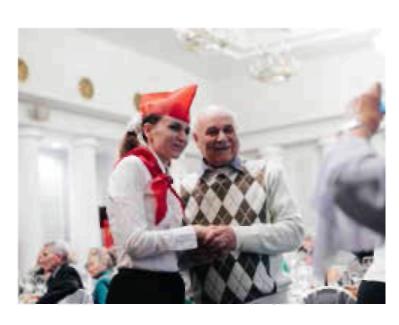 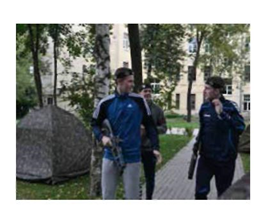                      Таблица 1.                     Таблица 1.Прогноз социально-экономического развития внутригородского муниципального образования Санкт-Петербурга муниципальный округ Остров Декабристов на 2018 - 2020 годыПрогноз социально-экономического развития внутригородского муниципального образования Санкт-Петербурга муниципальный округ Остров Декабристов на 2018 - 2020 годыПрогноз социально-экономического развития внутригородского муниципального образования Санкт-Петербурга муниципальный округ Остров Декабристов на 2018 - 2020 годыПрогноз социально-экономического развития внутригородского муниципального образования Санкт-Петербурга муниципальный округ Остров Декабристов на 2018 - 2020 годыПрогноз социально-экономического развития внутригородского муниципального образования Санкт-Петербурга муниципальный округ Остров Декабристов на 2018 - 2020 годыПрогноз социально-экономического развития внутригородского муниципального образования Санкт-Петербурга муниципальный округ Остров Декабристов на 2018 - 2020 годыПрогноз социально-экономического развития внутригородского муниципального образования Санкт-Петербурга муниципальный округ Остров Декабристов на 2018 - 2020 годыПрогноз социально-экономического развития внутригородского муниципального образования Санкт-Петербурга муниципальный округ Остров Декабристов на 2018 - 2020 годыПрогноз социально-экономического развития внутригородского муниципального образования Санкт-Петербурга муниципальный округ Остров Декабристов на 2018 - 2020 годыПрогноз социально-экономического развития внутригородского муниципального образования Санкт-Петербурга муниципальный округ Остров Декабристов на 2018 - 2020 годыПрогноз социально-экономического развития внутригородского муниципального образования Санкт-Петербурга муниципальный округ Остров Декабристов на 2018 - 2020 годыПрогноз социально-экономического развития внутригородского муниципального образования Санкт-Петербурга муниципальный округ Остров Декабристов на 2018 - 2020 годыПрогноз социально-экономического развития внутригородского муниципального образования Санкт-Петербурга муниципальный округ Остров Декабристов на 2018 - 2020 годыПрогноз социально-экономического развития внутригородского муниципального образования Санкт-Петербурга муниципальный округ Остров Декабристов на 2018 - 2020 годы№ п/пОтчетный годТекущий годТекущий годТекущий годОчередной годОчередной годОчередной годПлановый периодПлановый периодПлановый периодПоказателиПоказателиПоказателиПоказателиЕдиница измерения2016               данные2017         оценка2017         оценка2017         оценка2018           прогноз2018           прогноз2018           прогноз2019                          прогноз2020            прогноз2020            прогноз1Общая площадь территории муниципального образования  -  627,9 гаОбщая площадь территории муниципального образования  -  627,9 гаОбщая площадь территории муниципального образования  -  627,9 гаОбщая площадь территории муниципального образования  -  627,9 гаОбщая площадь территории муниципального образования  -  627,9 гаОбщая площадь территории муниципального образования  -  627,9 гаОбщая площадь территории муниципального образования  -  627,9 гаОбщая площадь территории муниципального образования  -  627,9 гаОбщая площадь территории муниципального образования  -  627,9 гаОбщая площадь территории муниципального образования  -  627,9 гаОбщая площадь территории муниципального образования  -  627,9 гаОбщая площадь территории муниципального образования  -  627,9 гаОбщая площадь территории муниципального образования  -  627,9 гаОбщая площадь территории муниципального образования  -  627,9 гаОбщая площадь территории муниципального образования  -  627,9 га2Демографические показателиДемографические показателиДемографические показателиДемографические показателиДемографические показателиДемографические показателиДемографические показателиДемографические показателиДемографические показателиДемографические показателиДемографические показателиДемографические показателиДемографические показателиДемографические показателиДемографические показателиОценка численности населения на 1 января текущего года   Оценка численности населения на 1 января текущего года   Оценка численности населения на 1 января текущего года   Оценка численности населения на 1 января текущего года   чел.62764628216282162821649006490064900649006490064900В % к соответствующему периоду предыдущего годаВ % к соответствующему периоду предыдущего годаВ % к соответствующему периоду предыдущего годаВ % к соответствующему периоду предыдущего года98,7100,1100,1100,1103,3103,3103,3100,0100,0100,03Владение муниципальной собственностьюВладение муниципальной собственностьюВладение муниципальной собственностьюВладение муниципальной собственностьюВладение муниципальной собственностьюВладение муниципальной собственностьюВладение муниципальной собственностьюВладение муниципальной собственностьюВладение муниципальной собственностьюВладение муниципальной собственностьюВладение муниципальной собственностьюВладение муниципальной собственностьюВладение муниципальной собственностьюВладение муниципальной собственностьюВладение муниципальной собственностьюБалансовая стоимость основных фондов на конец годаБалансовая стоимость основных фондов на конец годаБалансовая стоимость основных фондов на конец годаБалансовая стоимость основных фондов на конец годатыс. руб.135500152000152000152000161292161292161292161292161292161292Остаточная балансовая стоимость основных фондов на конец годаОстаточная балансовая стоимость основных фондов на конец годаОстаточная балансовая стоимость основных фондов на конец годаОстаточная балансовая стоимость основных фондов на конец годатыс. руб.684267800078000780007521375213752137521375213752134Благоустройство  территории муниципального образованияБлагоустройство  территории муниципального образованияБлагоустройство  территории муниципального образованияБлагоустройство  территории муниципального образованияБлагоустройство  территории муниципального образованияБлагоустройство  территории муниципального образованияБлагоустройство  территории муниципального образованияБлагоустройство  территории муниципального образованияБлагоустройство  территории муниципального образованияБлагоустройство  территории муниципального образованияБлагоустройство  территории муниципального образованияБлагоустройство  территории муниципального образованияБлагоустройство  территории муниципального образованияБлагоустройство  территории муниципального образованияБлагоустройство  территории муниципального образования4.1.Ремонт асфальтобетонного покрытия Ремонт асфальтобетонного покрытия Ремонт асфальтобетонного покрытия Ремонт асфальтобетонного покрытия кв. м.11985,21436414364143646221622162216300630063004.2.Ремонт пешеходных дорожек Ремонт пешеходных дорожек Ремонт пешеходных дорожек Ремонт пешеходных дорожек кв. м.06606606601901901902002002004.3.Устройство искусственных неровностей на проездах и въездах на придомовых территориях и дворовых территорияхУстройство искусственных неровностей на проездах и въездах на придомовых территориях и дворовых территорияхУстройство искусственных неровностей на проездах и въездах на придомовых территориях и дворовых территорияхУстройство искусственных неровностей на проездах и въездах на придомовых территориях и дворовых территорияхм.321101101100004040404.4.Ремонт  ограждений газонов Ремонт  ограждений газонов Ремонт  ограждений газонов Ремонт  ограждений газонов п. м.77393127312731279049049041000100010004.5.Установка  ограждений газонов Установка  ограждений газонов Установка  ограждений газонов Установка  ограждений газонов п. м.863,51136,01136,01136,02002002004004004004.6.Установка и содержание малых архитектурных формУстановка и содержание малых архитектурных формУстановка и содержание малых архитектурных формУстановка и содержание малых архитектурных формшт.574040403030301010104.7.Ликвидация несанкционированных свалок бытовых отходов, мусораЛиквидация несанкционированных свалок бытовых отходов, мусораЛиквидация несанкционированных свалок бытовых отходов, мусораЛиквидация несанкционированных свалок бытовых отходов, мусорат.3003003003003003003003003003004.8.Обустройство контейнерных площадокОбустройство контейнерных площадокОбустройство контейнерных площадокОбустройство контейнерных площадокед.01113332224.9.Уборка территорий муниципального образованияУборка территорий муниципального образованияУборка территорий муниципального образованияУборка территорий муниципального образованиякв. м.1613351613351613351613351580301580301580301580301580301580304.10Устройство газонов Устройство газонов Устройство газонов Устройство газонов кв. м.28005257525752573603603604004004004.11Посадка цветовПосадка цветовПосадка цветовПосадка цветовшт.25004400440044004400440044004400440044004.12Посадка  кустовПосадка  кустовПосадка  кустовПосадка  кустовшт.03543543541001001001001001004.13Обрезка кустовОбрезка кустовОбрезка кустовОбрезка кустовп. м.85006600660066006000600060006000600060004.14Посадка деревьевПосадка деревьевПосадка деревьевПосадка деревьевшт.00000000004.15Удаление аварийных и больных деревьевУдаление аварийных и больных деревьевУдаление аварийных и больных деревьевУдаление аварийных и больных деревьевшт.617070701271271275050504.16Обустройство   детских площадокОбустройство   детских площадокОбустройство   детских площадокОбустройство   детских площадокед.01110000004.17Ремонт детских площадокРемонт детских площадокРемонт детских площадокРемонт детских площадокед.35552221114.18Обустройство   спортивных площадокОбустройство   спортивных площадокОбустройство   спортивных площадокОбустройство   спортивных площадокед.01110000004.19Ремонт спортивных  площадокРемонт спортивных  площадокРемонт спортивных  площадокРемонт спортивных  площадокед.05550001115Содействие занятости населенияСодействие занятости населенияСодействие занятости населенияСодействие занятости населенияСодействие занятости населенияСодействие занятости населенияСодействие занятости населенияСодействие занятости населенияСодействие занятости населенияСодействие занятости населенияСодействие занятости населенияСодействие занятости населенияСодействие занятости населенияСодействие занятости населенияСодействие занятости населения5.1.Временное трудоустройство несовершеннолетних в возрасте от 14 до 18 лет в свободное от учебы времяВременное трудоустройство несовершеннолетних в возрасте от 14 до 18 лет в свободное от учебы времяВременное трудоустройство несовершеннолетних в возрасте от 14 до 18 лет в свободное от учебы времяВременное трудоустройство несовершеннолетних в возрасте от 14 до 18 лет в свободное от учебы времячел.100001010101010106Обучение неработающего населения способам защиты и действиям в чрезвычайных ситуацияхОбучение неработающего населения способам защиты и действиям в чрезвычайных ситуацияхОбучение неработающего населения способам защиты и действиям в чрезвычайных ситуацияхОбучение неработающего населения способам защиты и действиям в чрезвычайных ситуацияхчел.50005000500050005000500050005000500050007Выпуск газеты "Муниципальный вестник МО Остров Декабристов"Выпуск газеты "Муниципальный вестник МО Остров Декабристов"Выпуск газеты "Муниципальный вестник МО Остров Декабристов"Выпуск газеты "Муниципальный вестник МО Остров Декабристов"шт.940009400094000940009400094000940009400094000940008Организация профессионального образования и дополнительного профессионального образования выборных должностных лиц местного самоуправления, муниципальных служащихОрганизация профессионального образования и дополнительного профессионального образования выборных должностных лиц местного самоуправления, муниципальных служащихОрганизация профессионального образования и дополнительного профессионального образования выборных должностных лиц местного самоуправления, муниципальных служащихОрганизация профессионального образования и дополнительного профессионального образования выборных должностных лиц местного самоуправления, муниципальных служащихчел.68882225559Профилактика дорожно-транспортного травматизма на территории муниципального образованияПрофилактика дорожно-транспортного травматизма на территории муниципального образованияПрофилактика дорожно-транспортного травматизма на территории муниципального образованияПрофилактика дорожно-транспортного травматизма на территории муниципального образованиячел.138423502350235023562356235623562356235610Мероприятия по профилактике незаконного потребления наркотических средств и психотропных веществМероприятия по профилактике незаконного потребления наркотических средств и психотропных веществМероприятия по профилактике незаконного потребления наркотических средств и психотропных веществМероприятия по профилактике незаконного потребления наркотических средств и психотропных веществчел.32035035035037037037037037037011Военно-патриотическое воспитание гражданВоенно-патриотическое воспитание гражданВоенно-патриотическое воспитание гражданВоенно-патриотическое воспитание гражданчел.63065065065065065065065065065012Досуговые мероприятия для жителей муниципального образованияДосуговые мероприятия для жителей муниципального образованияДосуговые мероприятия для жителей муниципального образованияДосуговые мероприятия для жителей муниципального образованиячел.411931303130313028352835283530003000300013Организация и проведение местных и участие в организации и проведении городских праздничных и иных зрелищных мероприятийОрганизация и проведение местных и участие в организации и проведении городских праздничных и иных зрелищных мероприятийОрганизация и проведение местных и участие в организации и проведении городских праздничных и иных зрелищных мероприятийОрганизация и проведение местных и участие в организации и проведении городских праздничных и иных зрелищных мероприятийчел.922570787078707869816981698170007000700014Мероприятия по сохранению и развитию местных традиций и обрядовМероприятия по сохранению и развитию местных традиций и обрядовМероприятия по сохранению и развитию местных традиций и обрядовМероприятия по сохранению и развитию местных традиций и обрядовчел.121214581458145812201220122014201420142015Мероприятия по участию в профилактике терроризма и экстремизма:                                                                                                         -   буклеты                                                                                                                                             Мероприятия по участию в профилактике терроризма и экстремизма:                                                                                                         -   буклеты                                                                                                                                             Мероприятия по участию в профилактике терроризма и экстремизма:                                                                                                         -   буклеты                                                                                                                                             Мероприятия по участию в профилактике терроризма и экстремизма:                                                                                                         -   буклеты                                                                                                                                             шт.50505050000000  -  листовки  -  листовки  -  листовки  -  листовкишт.100100100100000000- мероприятия по участию в профилактике терроризма и экстремизма- мероприятия по участию в профилактике терроризма и экстремизма- мероприятия по участию в профилактике терроризма и экстремизма- мероприятия по участию в профилактике терроризма и экстремизмашт.044466644416Участие в деятельности по профилактике правонарушений в Санкт-ПетербургеУчастие в деятельности по профилактике правонарушений в Санкт-ПетербургеУчастие в деятельности по профилактике правонарушений в Санкт-ПетербургеУчастие в деятельности по профилактике правонарушений в Санкт-Петербургечел.1000100001000010000000000  -  изготовление плакатов  -  изготовление плакатов  -  изготовление плакатов  -  изготовление плакатовшт.000040040040040040040017Количество участников спортивных мероприятийКоличество участников спортивных мероприятийКоличество участников спортивных мероприятийКоличество участников спортивных мероприятийчел.388660660660420420420420420420  Таблица 2.  Таблица 2.  Таблица 2.  Таблица 2.Итоги социально-экономического развития внутригородского  муниципального   образования Санкт-Петербурга муниципальный округ Остров Декабристов за 2018 годИтоги социально-экономического развития внутригородского  муниципального   образования Санкт-Петербурга муниципальный округ Остров Декабристов за 2018 годИтоги социально-экономического развития внутригородского  муниципального   образования Санкт-Петербурга муниципальный округ Остров Декабристов за 2018 годИтоги социально-экономического развития внутригородского  муниципального   образования Санкт-Петербурга муниципальный округ Остров Декабристов за 2018 годИтоги социально-экономического развития внутригородского  муниципального   образования Санкт-Петербурга муниципальный округ Остров Декабристов за 2018 годИтоги социально-экономического развития внутригородского  муниципального   образования Санкт-Петербурга муниципальный округ Остров Декабристов за 2018 годИтоги социально-экономического развития внутригородского  муниципального   образования Санкт-Петербурга муниципальный округ Остров Декабристов за 2018 годИтоги социально-экономического развития внутригородского  муниципального   образования Санкт-Петербурга муниципальный округ Остров Декабристов за 2018 годИтоги социально-экономического развития внутригородского  муниципального   образования Санкт-Петербурга муниципальный округ Остров Декабристов за 2018 годИтоги социально-экономического развития внутригородского  муниципального   образования Санкт-Петербурга муниципальный округ Остров Декабристов за 2018 годИтоги социально-экономического развития внутригородского  муниципального   образования Санкт-Петербурга муниципальный округ Остров Декабристов за 2018 годИтоги социально-экономического развития внутригородского  муниципального   образования Санкт-Петербурга муниципальный округ Остров Декабристов за 2018 годИтоги социально-экономического развития внутригородского  муниципального   образования Санкт-Петербурга муниципальный округ Остров Декабристов за 2018 годИтоги социально-экономического развития внутригородского  муниципального   образования Санкт-Петербурга муниципальный округ Остров Декабристов за 2018 годИтоги социально-экономического развития внутригородского  муниципального   образования Санкт-Петербурга муниципальный округ Остров Декабристов за 2018 годИтоги социально-экономического развития внутригородского  муниципального   образования Санкт-Петербурга муниципальный округ Остров Декабристов за 2018 годИтоги социально-экономического развития внутригородского  муниципального   образования Санкт-Петербурга муниципальный округ Остров Декабристов за 2018 годИтоги социально-экономического развития внутригородского  муниципального   образования Санкт-Петербурга муниципальный округ Остров Декабристов за 2018 годИтоги социально-экономического развития внутригородского  муниципального   образования Санкт-Петербурга муниципальный округ Остров Декабристов за 2018 годИтоги социально-экономического развития внутригородского  муниципального   образования Санкт-Петербурга муниципальный округ Остров Декабристов за 2018 годИтоги социально-экономического развития внутригородского  муниципального   образования Санкт-Петербурга муниципальный округ Остров Декабристов за 2018 годИтоги социально-экономического развития внутригородского  муниципального   образования Санкт-Петербурга муниципальный округ Остров Декабристов за 2018 год№ пп№ пп№ ппОтчетный 2018 годОтчетный 2018 годОтчетный 2018 годОтчетный 2018 годОтчетный 2018 годПоказателиПоказателиПоказателиПоказателиЕдиница измеренияЕдиница измеренияЕдиница измеренияЕдиница измеренияЕдиница измеренияЕдиница измеренияЕдиница измерения2015               данные2015               данные2015               данные2015               данные2015               данные2016         данные2016         данные2016         данные2016         данные2017           данные2017           данные2017           данные2017           данныеУточненный планУточненный планУточненный планУточненный планИсполнено111Общая площадь территории муниципального образования  -  627,9 гаОбщая площадь территории муниципального образования  -  627,9 гаОбщая площадь территории муниципального образования  -  627,9 гаОбщая площадь территории муниципального образования  -  627,9 гаОбщая площадь территории муниципального образования  -  627,9 гаОбщая площадь территории муниципального образования  -  627,9 гаОбщая площадь территории муниципального образования  -  627,9 гаОбщая площадь территории муниципального образования  -  627,9 гаОбщая площадь территории муниципального образования  -  627,9 гаОбщая площадь территории муниципального образования  -  627,9 гаОбщая площадь территории муниципального образования  -  627,9 гаОбщая площадь территории муниципального образования  -  627,9 гаОбщая площадь территории муниципального образования  -  627,9 гаОбщая площадь территории муниципального образования  -  627,9 гаОбщая площадь территории муниципального образования  -  627,9 гаОбщая площадь территории муниципального образования  -  627,9 гаОбщая площадь территории муниципального образования  -  627,9 гаОбщая площадь территории муниципального образования  -  627,9 гаОбщая площадь территории муниципального образования  -  627,9 гаОбщая площадь территории муниципального образования  -  627,9 гаОбщая площадь территории муниципального образования  -  627,9 гаОбщая площадь территории муниципального образования  -  627,9 гаОбщая площадь территории муниципального образования  -  627,9 гаОбщая площадь территории муниципального образования  -  627,9 гаОбщая площадь территории муниципального образования  -  627,9 гаОбщая площадь территории муниципального образования  -  627,9 гаОбщая площадь территории муниципального образования  -  627,9 гаОбщая площадь территории муниципального образования  -  627,9 гаОбщая площадь территории муниципального образования  -  627,9 га222Демографические показателиДемографические показателиДемографические показателиДемографические показателиДемографические показателиДемографические показателиДемографические показателиДемографические показателиДемографические показателиДемографические показателиДемографические показателиДемографические показателиДемографические показателиДемографические показателиДемографические показателиДемографические показателиДемографические показателиДемографические показателиДемографические показателиДемографические показателиДемографические показателиДемографические показателиДемографические показателиДемографические показателиДемографические показателиДемографические показателиДемографические показателиДемографические показателиДемографические показателиОценка численности населения на 1 января текущего года   Оценка численности населения на 1 января текущего года   Оценка численности населения на 1 января текущего года   Оценка численности населения на 1 января текущего года   чел.чел.чел.чел.чел.чел.чел.чел.чел.63607636076360762764627646276462764628216282162821628216286262862628626286262862В % к соответствующему периоду предыдущего годаВ % к соответствующему периоду предыдущего годаВ % к соответствующему периоду предыдущего годаВ % к соответствующему периоду предыдущего года100,0100,0100,098,798,798,798,796,896,896,896,8100,1100,1100,1100,1100,1333Владение муниципальной собственностьюВладение муниципальной собственностьюВладение муниципальной собственностьюВладение муниципальной собственностьюВладение муниципальной собственностьюВладение муниципальной собственностьюВладение муниципальной собственностьюВладение муниципальной собственностьюВладение муниципальной собственностьюВладение муниципальной собственностьюВладение муниципальной собственностьюВладение муниципальной собственностьюВладение муниципальной собственностьюВладение муниципальной собственностьюВладение муниципальной собственностьюВладение муниципальной собственностьюВладение муниципальной собственностьюВладение муниципальной собственностьюВладение муниципальной собственностьюВладение муниципальной собственностьюВладение муниципальной собственностьюВладение муниципальной собственностьюВладение муниципальной собственностьюВладение муниципальной собственностьюВладение муниципальной собственностьюВладение муниципальной собственностьюВладение муниципальной собственностьюВладение муниципальной собственностьюВладение муниципальной собственностьюБалансовая стоимость основных фондов на конец годаБалансовая стоимость основных фондов на конец годаБалансовая стоимость основных фондов на конец годаБалансовая стоимость основных фондов на конец годатыс. руб.тыс. руб.тыс. руб.тыс. руб.тыс. руб.тыс. руб.тыс. руб.тыс. руб.тыс. руб.126950126950126950135500135500135500135500152000152000152000152000161292161292161292161292161292Остаточная балансовая стоимость основных фондов на конец годаОстаточная балансовая стоимость основных фондов на конец годаОстаточная балансовая стоимость основных фондов на конец годаОстаточная балансовая стоимость основных фондов на конец годатыс. руб.тыс. руб.тыс. руб.тыс. руб.тыс. руб.тыс. руб.тыс. руб.тыс. руб.тыс. руб.71854718547185468426684266842668426780007800078000780007521375213752137521375213444Благоустройство  территории муниципального образованияБлагоустройство  территории муниципального образованияБлагоустройство  территории муниципального образованияБлагоустройство  территории муниципального образованияБлагоустройство  территории муниципального образованияБлагоустройство  территории муниципального образованияБлагоустройство  территории муниципального образованияБлагоустройство  территории муниципального образованияБлагоустройство  территории муниципального образованияБлагоустройство  территории муниципального образованияБлагоустройство  территории муниципального образованияБлагоустройство  территории муниципального образованияБлагоустройство  территории муниципального образованияБлагоустройство  территории муниципального образованияБлагоустройство  территории муниципального образованияБлагоустройство  территории муниципального образованияБлагоустройство  территории муниципального образованияБлагоустройство  территории муниципального образованияБлагоустройство  территории муниципального образованияБлагоустройство  территории муниципального образованияБлагоустройство  территории муниципального образованияБлагоустройство  территории муниципального образованияБлагоустройство  территории муниципального образованияБлагоустройство  территории муниципального образованияБлагоустройство  территории муниципального образованияБлагоустройство  территории муниципального образованияБлагоустройство  территории муниципального образованияБлагоустройство  территории муниципального образованияБлагоустройство  территории муниципального образования414141Ремонт асфальтобетонного покрытия Ремонт асфальтобетонного покрытия Ремонт асфальтобетонного покрытия Ремонт асфальтобетонного покрытия кв. м.кв. м.кв. м.кв. м.3555355535553555355535553555355511985119851198511985143641436414364143641010110101101011010110101424242Ремонт пешеходных дорожек Ремонт пешеходных дорожек Ремонт пешеходных дорожек Ремонт пешеходных дорожек кв. м.кв. м.кв. м.кв. м.3633633633633633633633630000660660660660364364364364364434343Устройство искусственных неровностей на проездах и въездах на придомовых территориях и дворовых территорияхУстройство искусственных неровностей на проездах и въездах на придомовых территориях и дворовых территорияхУстройство искусственных неровностей на проездах и въездах на придомовых территориях и дворовых территорияхУстройство искусственных неровностей на проездах и въездах на придомовых территориях и дворовых территорияхм.м.м.м.60606060606060603232323211011011011060,560,560,560,560,5444444Ремонт  ограждений газонов Ремонт  ограждений газонов Ремонт  ограждений газонов Ремонт  ограждений газонов п. м.п. м.п. м.п. м.631863186318631863186318631863187739773977397739312731273127312710441044104410441044454545Установка  ограждений газонов Установка  ограждений газонов Установка  ограждений газонов Установка  ограждений газонов п. м.п. м.п. м.п. м.3133133133133133133133138648648648641136113611361136480480480480480464646Установка и содержание малых архитектурных формУстановка и содержание малых архитектурных формУстановка и содержание малых архитектурных формУстановка и содержание малых архитектурных формшт.шт.шт.шт.434343434343434357575757404040406262626262474747Ликвидация несанкционированных свалок бытовых отходов, мусораЛиквидация несанкционированных свалок бытовых отходов, мусораЛиквидация несанкционированных свалок бытовых отходов, мусораЛиквидация несанкционированных свалок бытовых отходов, мусорат.т.т.т.300300300300300300300300300300300300300300300300300300300300300484848Обустройство контейнерных площадокОбустройство контейнерных площадокОбустройство контейнерных площадокОбустройство контейнерных площадокед.ед.ед.ед.666666660000111144444494949Уборка территорий муниципального образованияУборка территорий муниципального образованияУборка территорий муниципального образованияУборка территорий муниципального образованиякв. м.кв. м.кв. м.кв. м.156035156035156035156035156035156035156035156035161335161335161335161335161335161335161335161335158030158030158030158030158030410410410Устройство газонов Устройство газонов Устройство газонов Устройство газонов кв. м.кв. м.кв. м.кв. м.6100610061006100610061006100610028002800280028005257525752575257630630630630630411411411Посадка цветовПосадка цветовПосадка цветовПосадка цветовшт.шт.шт.шт.250025002500250025002500250025002500250025002500440044004400440046854685468546854685412412412Посадка  кустовПосадка  кустовПосадка  кустовПосадка  кустовшт.шт.шт.шт.250025002500250025002500250025000000354354354354957957957957957413413413Обрезка кустовОбрезка кустовОбрезка кустовОбрезка кустовп. м.п. м.п. м.п. м.500050005000500050005000500050008500850085008500660066006600660060006000600060006000414414414Посадка деревьевПосадка деревьевПосадка деревьевПосадка деревьевшт.шт.шт.шт.00000000000000005050505050415415415Удаление аварийных и больных деревьевУдаление аварийных и больных деревьевУдаление аварийных и больных деревьевУдаление аварийных и больных деревьевшт.шт.шт.шт.52525252525252526161616170707070138138138138138416416416Обустройство   детских площадокОбустройство   детских площадокОбустройство   детских площадокОбустройство   детских площадокед.ед.ед.ед.222222220000111100000417417417Ремонт детских площадокРемонт детских площадокРемонт детских площадокРемонт детских площадокед.ед.ед.ед.12121212121212123333555533333418418418Обустройство   спортивных площадокОбустройство   спортивных площадокОбустройство   спортивных площадокОбустройство   спортивных площадокед.ед.ед.ед.222222220000111100000419419419Ремонт спортивных  площадокРемонт спортивных  площадокРемонт спортивных  площадокРемонт спортивных  площадокед.ед.ед.ед.555555550000555500000420420420Создание зоны отдыхаСоздание зоны отдыхаСоздание зоны отдыхаСоздание зоны отдыхаед.ед.ед.ед.00000000000011111555Содействие занятости населенияСодействие занятости населенияСодействие занятости населенияСодействие занятости населенияСодействие занятости населенияСодействие занятости населенияСодействие занятости населенияСодействие занятости населенияСодействие занятости населенияСодействие занятости населенияСодействие занятости населенияСодействие занятости населенияСодействие занятости населенияСодействие занятости населенияСодействие занятости населенияСодействие занятости населенияСодействие занятости населенияСодействие занятости населенияСодействие занятости населенияСодействие занятости населенияСодействие занятости населенияСодействие занятости населенияСодействие занятости населенияСодействие занятости населенияСодействие занятости населенияСодействие занятости населенияСодействие занятости населенияСодействие занятости населенияСодействие занятости населения515151Временное трудоустройство несовершеннолетних в возрасте от 14 до 18 лет в свободное от учебы времяВременное трудоустройство несовершеннолетних в возрасте от 14 до 18 лет в свободное от учебы времяВременное трудоустройство несовершеннолетних в возрасте от 14 до 18 лет в свободное от учебы времяВременное трудоустройство несовершеннолетних в возрасте от 14 до 18 лет в свободное от учебы времяВременное трудоустройство несовершеннолетних в возрасте от 14 до 18 лет в свободное от учебы времячел.чел.чел.чел.чел.0000000101010000000000666Обучение неработающего населения способам защиты и действиям в чрезвычайных ситуацияхОбучение неработающего населения способам защиты и действиям в чрезвычайных ситуацияхОбучение неработающего населения способам защиты и действиям в чрезвычайных ситуацияхОбучение неработающего населения способам защиты и действиям в чрезвычайных ситуацияхОбучение неработающего населения способам защиты и действиям в чрезвычайных ситуацияхчел.чел.чел.чел.чел.0000000500050005000500050005000500050005000500050005000777Выпуск газеты "Муниципальный вестник МО Остров Декабристов"Выпуск газеты "Муниципальный вестник МО Остров Декабристов"Выпуск газеты "Муниципальный вестник МО Остров Декабристов"Выпуск газеты "Муниципальный вестник МО Остров Декабристов"Выпуск газеты "Муниципальный вестник МО Остров Декабристов"шт.шт.шт.шт.шт.94000940009400094000940009400094000940009400094000940009400094000940009400094000940009400094000888Организация профессионального образования и дополнительного профессионального образования выборных должностных лиц местного самоуправления, муниципальных служащихОрганизация профессионального образования и дополнительного профессионального образования выборных должностных лиц местного самоуправления, муниципальных служащихОрганизация профессионального образования и дополнительного профессионального образования выборных должностных лиц местного самоуправления, муниципальных служащихОрганизация профессионального образования и дополнительного профессионального образования выборных должностных лиц местного самоуправления, муниципальных служащихОрганизация профессионального образования и дополнительного профессионального образования выборных должностных лиц местного самоуправления, муниципальных служащихчел.чел.чел.чел.чел.7777777666999988888999Профилактика дорожно-транспортного травматизма на территории муниципального образованияПрофилактика дорожно-транспортного травматизма на территории муниципального образованияПрофилактика дорожно-транспортного травматизма на территории муниципального образованияПрофилактика дорожно-транспортного травматизма на территории муниципального образованияПрофилактика дорожно-транспортного травматизма на территории муниципального образованиячел.чел.чел.чел.чел.451451451451451451451138413841384235023502350235019501950195019501950101010Мероприятия по профилактике незаконного потребления наркотических средств и психотропных веществМероприятия по профилактике незаконного потребления наркотических средств и психотропных веществМероприятия по профилактике незаконного потребления наркотических средств и психотропных веществМероприятия по профилактике незаконного потребления наркотических средств и психотропных веществМероприятия по профилактике незаконного потребления наркотических средств и психотропных веществчел.чел.чел.чел.чел.300300300300300300300320320320350350350350370370370370370111111Военно-патриотическое воспитание гражданВоенно-патриотическое воспитание гражданВоенно-патриотическое воспитание гражданВоенно-патриотическое воспитание гражданВоенно-патриотическое воспитание гражданчел.чел.чел.чел.чел.1665166516651665166516651665630630630650650650650470470470470470121212Досуговые мероприятия для жителей муниципального образованияДосуговые мероприятия для жителей муниципального образованияДосуговые мероприятия для жителей муниципального образованияДосуговые мероприятия для жителей муниципального образованияДосуговые мероприятия для жителей муниципального образованиячел.чел.чел.чел.чел.3831383138313831383138313831411941194119313031303130313028352835284228422842131313Организация и проведение местных и участие в организации и проведении городских праздничных и иных зрелищных мероприятийОрганизация и проведение местных и участие в организации и проведении городских праздничных и иных зрелищных мероприятийОрганизация и проведение местных и участие в организации и проведении городских праздничных и иных зрелищных мероприятийОрганизация и проведение местных и участие в организации и проведении городских праздничных и иных зрелищных мероприятийОрганизация и проведение местных и участие в организации и проведении городских праздничных и иных зрелищных мероприятийчел.чел.чел.чел.чел.9264926492649264926492649264922592259225707870787078707870637063680968096809141414Мероприятия по сохранению и развитию местных традиций и обрядовМероприятия по сохранению и развитию местных традиций и обрядовМероприятия по сохранению и развитию местных традиций и обрядовМероприятия по сохранению и развитию местных традиций и обрядовМероприятия по сохранению и развитию местных традиций и обрядовчел.чел.чел.чел.чел.1362136213621362136213621362121212121212145814581458145822202220193319331933151515Мероприятия по участию в профилактике терроризма и экстремизма:                                                                                                         -   буклеты                                                                                                                                             Мероприятия по участию в профилактике терроризма и экстремизма:                                                                                                         -   буклеты                                                                                                                                             Мероприятия по участию в профилактике терроризма и экстремизма:                                                                                                         -   буклеты                                                                                                                                             Мероприятия по участию в профилактике терроризма и экстремизма:                                                                                                         -   буклеты                                                                                                                                             Мероприятия по участию в профилактике терроризма и экстремизма:                                                                                                         -   буклеты                                                                                                                                             шт.шт.шт.шт.шт.505050505050505050505050505000000  -  листовки  -  листовки  -  листовки  -  листовки  -  листовкишт.шт.шт.шт.шт.5050505050505010010010010010010010000000-   мероприятия по участию в профилактике терроризма и экстремизма-   мероприятия по участию в профилактике терроризма и экстремизма-   мероприятия по участию в профилактике терроризма и экстремизма-   мероприятия по участию в профилактике терроризма и экстремизма-   мероприятия по участию в профилактике терроризма и экстремизмашт.шт.шт.шт.шт.0000000000444466666161616Участие в деятельности по профилактике правонарушений в Санкт-ПетербургеУчастие в деятельности по профилактике правонарушений в Санкт-ПетербургеУчастие в деятельности по профилактике правонарушений в Санкт-ПетербургеУчастие в деятельности по профилактике правонарушений в Санкт-ПетербургеУчастие в деятельности по профилактике правонарушений в Санкт-Петербургечел.чел.чел.чел.чел.000000010001000100010000100001000010000400400680680680171717Количество участников спортивных мероприятийКоличество участников спортивных мероприятийКоличество участников спортивных мероприятийКоличество участников спортивных мероприятийКоличество участников спортивных мероприятийчел.чел.чел.чел.чел.354354354354354354354388388388660660660660420420407407407     Наименование     Уточненный  бюджетИсполнено       %  исполнения ВСЕГО ДОХОДОВ113 905,1118 977,7104,45%Налоговые и неналоговые доходы95 096,398 942,1104,04%Безвозмездные поступления18 808,820 035,6106,52% ВСЕГО РАСХОДОВ132 667,0131 485,0     99,11%Расходы за счет безвозмездных поступлений20 114,520 035,699,61%Прочие расходы112 552,5111 449,499,02%ДЕФИЦИТ18 761,912 507,2-     Наименование2016     отчет2017     отчет     2018  бюджет     2018  исполнено         %исполнения ВСЕГО ДОХОДОВ127 113,0144 015,3113 905,1118 977,7104,45%Налоговые и неналоговые доходы111 500,2125 430,795 096,398 942,1104,04%Безвозмездные поступления15 612,818 584,618 808,820 035,6106,52%Доля в общей сумме доходовДоля в общей сумме доходовДоля в общей сумме доходовДоля в общей сумме доходовДоля в общей сумме доходовДоля в общей сумме доходовНалоговые и неналоговые доходы87,7%87,1%83,5%83,2%-Безвозмездные поступления12,3%12,9%16,5%16,8%-Наименование источников2016 факт2017  факт2018бюджет2018исполнено%исполненияНАЛОГОВЫЕ И НЕНАЛОГОВЫЕ ДОХОДЫ111500,2125 430,795 096,398 942,1104,0%в том числеНалог, взимаемый в связи с применением упрощенной системы налогообложения30869,778 372,252 818,751 030,096,6%Единый налог на вмененный доход для отдельных видов деятельности15647,632 370,431 400,031 323,799,8%Налог, взимаемый в связи с применением патентной системы налогообложения2560,67 505,66 117,59 574,5156,5%Налог на имущество физических лиц49364,1----Доходы от компенсации затрат государства9431,2279,6300,0270,890,3%Штрафы, санкции, возмещение ущерба3627,06902,94 134,16 385,6154,5%Наименование  ГРБС2016   отчет2017   отчет2018   бюджет2018исполнено%исполненияМуниципальный совет внутригородского муниципального образования Санкт-Петербурга муниципальный округ Остров Декабристов (985)2452,32877,82691,32600,196,6%Местная администрация внутригородского муниципального образования Санкт-Петербурга муниципальный округ Остров Декабристов (911)115440,2142796,1129975,7128884,999,2%Избирательная комиссия внутригородского муниципального образования Санкт-Петербурга муниципальный округ Остров Декабристов (934)-----Всего расходы117892,5145673,9132667,0131485,099,1%             Наименование разделов      2016       отчет      2017       отчет    2018 бюджет    2018исполнено        % исполненияОбщегосударственные вопросы  25742,428861,432108,931474,898,03%Национальная экономика     135,0----Жилищно-коммунальное хозяйство  57939,779114,659767,559433,599,44%Образование      741,3649,71120,4996,288,91%Культура, кинематография15874,615199,216434,016419,899,91%Социальная политика13641,217082,918403,318327,999,59%Физическая культура и спорт2423,32566,12832,92832,8100,00%Средства массовой информации1395,02200,02000,02000,0100,0%Всего расходов117892,5145673,9132667,0131485,099,11%№ п/пНазвание муниципальной программыУточненныйпланИсполненоУдельный вес1«Осуществление благоустройства территории внутригородского муниципального образования Санкт-Петербурга муниципальный округ Остров Декабристов» на 2018 год59767,559433,545,2%2«Участие в формах, установленных законодательством Санкт-Петербурга, в мероприятиях по профилактике незаконного потребления наркотических средств и психотропных веществ, новых потенциально опасных психоактивных веществ, наркомании на территории внутригородского муниципального образования Санкт-Петербурга муниципальный округ Остров Декабристов» на 2018 год 100,0100,00,08%3«Участие в профилактике терроризма и экстремизма, а также в минимизации и (или) ликвидации последствий их проявлений на территории внутригородского муниципального образования Санкт-Петербурга муниципальный округ Остров Декабристов» на 2018 год90,090,00,07%4«Развитие муниципальной службы и организация профессионального образования и дополнительного профессионального образования в МО Остров Декабристов» на 2018 год84,066,80,05%5«Учреждение печатного средства массовой информации для опубликования муниципальных правовых актов, обсуждения проектов муниципальных правовых актов по вопросам местного значения, доведения до сведения жителей муниципального образования о социально-экономическом и культурном развитии муниципального образования, о развитии его общественной инфраструктуры и иной официальной информации «ИНФОРМ МО ОСТРОВ ДЕКАБРИСТОВ» на 2018 год2000,02000,01,53%6«Организация и проведение досуговых мероприятий для жителей, проживающих на территории внутригородского муниципального образования Санкт-Петербурга муниципальный округ Остров Декабристов» на 2018 год          4549,44548,73,46%7«Участие в реализации мер по профилактике дорожно-транспортного травматизма на территории внутригородского муниципального образования муниципальный округ Остров Декабристов» на 2018 год       479,0372,00,29%8«Организация и проведение местных и участие в организации и проведении городских праздничных и иных зрелищных мероприятий» на 2018 год          10666,010652,58,11%9«Организация и проведение мероприятий по сохранению и развитию местных традиций и обрядов» на 2018 год1218,61218,60,93%10«Организация и проведение официальных физкультурных мероприятий, физкультурно-оздоровительных мероприятий и спортивных мероприятий муниципального образования» на 2018 год2832,92832,82,16%Итого81787,481314,9Наименование2016отчет2017отчет2018бюджет2018исполнено Расходы на предоставление доплат к пенсии, пенсии за выслугу лет лицам, замещавшим муниципальные должности и должности муниципальной службы 1416,51917,81738,81738,5Расходы на исполнение государственного полномочия Санкт-Петербурга по выплате денежных средств на содержание ребенка в семье опекуна  и приемной семье за счет субвенций из бюджета Санкт-Петербурга 8700,710593,011094,111023,7Итого10117,212510,812832,812762,2Наименование2016отчет2017отчет2018 бюджет2018 исполненоРасходы на исполнение государственного полномочия по составлению протоколов об административных правонарушениях за счет субвенций из бюджета Санкт-Петербурга6,06,56,96,9Расходы на исполнение государственного полномочия по организации и осуществлению деятельности по опеке и попечительству за счет субвенций из бюджета Санкт-Петербурга3382,13413,03443,03439,3Расходы на исполнение государственного полномочия по выплате денежных средств на содержание ребенка в семье опекуна и приемной семье за счет субвенций из бюджета Санкт-Петербурга8700,710593,011094,111023,7Расходы на исполнение государственного полномочия  по выплате денежных средств на вознаграждение приемным родителям за счет субвенций из бюджета Санкт-Петербурга3524,04572,15570,55565,7ВСЕГО РАСХОДОВ15612,818584,620114,520035,6